DATES TO REMEMBERFriday, March 16; Last day of the Marking Period                                Last Friday Folder before breakThursday, March 22; Report Card Night Friday, March 23; Professional Dev. – NO SCHOOLMarch 26-April 8; Spring Break – NO SCHOOLREPORT CARD NIGHTWe will NOT hold conferences with teachers on this night. There is no need to come in to the building to pick your student up, we will bring the report to your car at dismissal. If your student walks, we will mail the report home that day.TRACK & FIELDTrack season is starting. Nativity Prep joins St. Elizabeth’s each year and forms one team.If your student is interested, please register him on the CYM website (cdowcym.org/athletics) and the St. E’s website (stelizabethsaa.com).FAMILY PORTRAITS The amazingly talented photographer, Pat Robinson is donating his professional services to take NP family portraits!Portraits will be taken on Sunday, March 25 between 2 and 4p. Spaces are almost filled.Call Ms. Jessica to reserve your spot.**PatRobinsonPhotography.com**VOLUNTEER OPPORTUNITIESLooking ahead at some opportunities to not only get some mandatory hours, but to also give your time and talents to NP.NP Community Yard Sale – 4/28NP Art Show – TBD (May)Graduation – June 7 (limited spaces)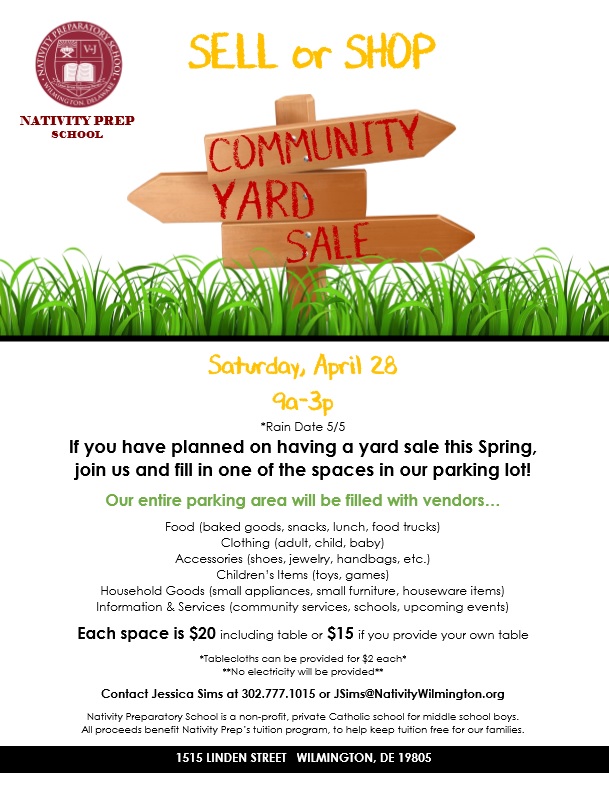 